Δευτέρα 09 Νοεμβρίου 2020Εβδομαδιαία ανασκόπηση - Weekly reviewΗ Ε.Σ.Α.μεΑ. ενημερώνειΚάθε Σάββατο στις 3.30 το μεσημέρι «Τα Νέα της Ε.Σ.Α.μεΑ.» στο κανάλι της Βουλής!Από το Σάββατο 25 Ιανουαρίου, και κάθε Σάββατο στις 3.30 το μεσημέρι, η εκπομπή «Τα Νέα της Ε.Σ.Α.μεΑ» προβάλλεται από τον Τηλεοπτικό Σταθμό της Βουλής. Πρόκειται για τη μοναδική πλήρως προσβάσιμη εκπομπή για θέματα αναπηρίας. Συντονιστείτε, ώστε το αναπηρικό κίνημα να έρθει πιο κοντά στους χιλιάδες συναδέλφους και φίλους με αναπηρία, με χρόνιες παθήσεις, με μέλη των οικογενειών τους, με πολίτες που ενδιαφέρονται για την αναπηρία!4/11/2020Παραβίαση του νόμου για τις προσλήψεις των ατόμων με αναπηρία!Επιστολή καταγγελίας στο υπουργείο Μεταφορών απέστειλε η ΕΣΑμεΑ, λόγω της απαράδεκτης παραβίασης του άρθρου 25 του ν. 4440/2016 η οποία αφορά σε προσλήψεις ατόμων με αναπηρία μέσω ΑΣΕΠ, στην προκήρυξη 1/2020.3/11/2020Τα Νέα της ΕΣΑμεΑ Ε08Σ02Ένα ακόμη πολύ ενδιαφέρον επεισόδιο των «Νέων της ΕΣΑμεΑ» έπαιξε το Σάββατο 31 Οκτωβρίου στο Κανάλι της Βουλής. Συζητήσαμε με το Άλμα Ζωής για τον καρκίνο του μαστού, για τον Ερυθρό Σταυρό, για την πρώτη πολυεθνική που προωθεί την προσβασιμότητα στα καταστήματά της στην Ελλάδα κλπ.2/11/2020Η ΕΣΑμεΑ χαιρετίζει τις εργασίες επίστρωσης των διαδρόμων της Ακρόπολης για την πρόσβαση των ΑμεΑ στο μνημείοΗ Εθνική Συνομοσπονδία Ατόμων με Αναπηρία (ΕΣΑμεΑ) και σύσσωμο το αναπηρικό κίνημα της χώρας, έθεσε ως προτεραιότητα, εδώ και πλέον 25 χρόνια το ζήτημα της προσβασιμότητας του Ιερού Βράχου της Ακρόπολης.European Disability ForumROLLING OUT ACCESSIBILITY. TECHNOLOGY AS A GREAT ALLY FOR THE INCLUSION OF PERSONS WITH DISABILITIES IN ALL ASPECTS OF LIFEThe whole of Europe is currently experiencing a second wave of COVID-19 infection, even stronger than in March.I2I INCLUSIVE EMPLOYMENT PROGRAMME LAUNCHES DISABILITY AND COVID-19 INFLUENCER PACKA new advocacy resource for anyone wanting to influence decisions affecting the lives of people with disabilities in a pandemic has been formally launched.COVID-19 AND DISABILITY: URGENT ACTIONS NEEDED TO ENSURE HUMAN RIGHTS AND AN INCLUSIVE RECOVERY PLAN DURING THE PANDEMICOn Friday 30th October, the event “COVID-19 and Disability” took place together with Lebenshilfe, a German organisation of persons with disabilities that defend the interests of persons with intellectual disabilities persons.International Disability AllianceRegional Workshop in West Africa on Disability Inclusive Social Protection Response to COVID-19 Crisis: a new path towards inclusionOn November 4th and 5th, 2020, the West Africa Federation of Organisations of Persons with Disabilities (WAFOD), the African Disability Forum (ADF) and the International Disability Alliance (IDA) are holding the Regional Workshop in West Africa countries on Disability Inclusive Social Protection Response to COVID-19 Crisis: a new path towards inclusion.Stakeholder Group of Persons with Disabilities present in civil society meeting with the UN Secretary-GeneralDr. Mohammed Loutfy, representative of the Stakeholder Group of Persons with Disabilities presented in the UN Secretary-General Meeting with Civil Society: Financing for Development in the Era of COVID-19 and Beyond on 2 November 2020 under the theme: A New Global Economic Consensus to advance the 2030 Agenda.CRPD Elections 2020: The GQUAL Campaign, IDA and IDDC call States Parties to achieve gender parity in CRPD CommitteeOn November 30th, States Parties will elect 9 of the 18 members of the Committee on the Rights of Persons with Disabilities, the independent body of experts entrusted with the international monitoring of the Convention on the rights of persons with disabilities (CRPD).Ακολουθείστε την Ε.Σ.Α.μεΑ. στα social mediahttps://www.facebook.com/ESAmeAgr/ https://twitter.com/ESAMEAgr Youtube ESAmeAGrΙστοσελίδα www.esamea.gr  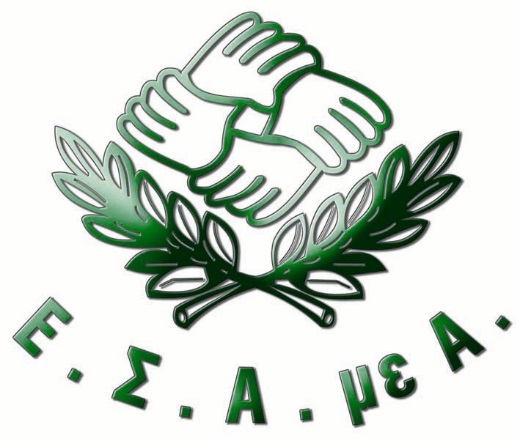 